Bonjour à toutes et à tous,Téléchargeable sur notre site www.gymruffier.com  avec les cinq numéros précédents, la revue « Mouvements » n°138 vient de sortir.Pour maintenir le lien avec vos adhérents, vous pouvez leur transmettre ce numéro, joint en fichier attaché.
Bonne rentrée.Anne-Marie OudinEstimadas señoras, Estimados señores,Desde 1980, el Museo de Holografía, miembro fundador de la Asociación de Museos y Centros de Ciencia y Cultura Técnica, AMCSTI, presenta cerca de 400 exposiciones itinerantes en los cinco continentes, muchas de ellas en España, de acuerdo con la lista adjunta.La más reciente se demostró durante tres meses en la Casa de las Ciencias de Logroño con cierto éxito ya que el primer fin de semana en enero el año 2015 recibió cerca de un millar de visitantes mientras que Logroño es una ciudad pequeña.
En los años 90, también presentamos con el profesor Justo OLIVA una gran exposición en el Museo de Ciencia y Técnica de Madrid, Paseo de las Delicias y el Planetario de Madrid " Espacios en Cuatro Dimensiones " con la señora Asunción Sánchez.
La exposición que presentabamos en la Casa de las Ciencias ha sido muy buena recepción del público y los medios de comunicación, pero en un futuro próximo, no tengo la intención de seguir la actividad del Museo de Holografía .Deseo separarme de la colección de hologramas que he recogido desde finales de los años 70.Despues, no habrá ningún museo de la holografía en Europa. Las colecciones del Museo de Holografía de Nueva York se vendieron en el MIT en 1993 y quedara el último abierto al público.Además, sabiendo su participación en el campo de la cultura científica, me pregunto si estarían interesados en la totalidad o parte de esta colección.Hay más información en nuestro sitio pero podía responder a todas sus preguntas en una entrevista.Podemos encontrar fácilmente. De hecho, ahora vivo a tiempo parcial en Menorca y voy regularmente en España.Un cordial saludo.VAnne-Marie ChristakisPrésidentMusée de l'Holographie20 rue de l'Ermitage75020 ParisTel : 06 64 12 17 49am.christakis@museeholographie.comhttp://www.museeholographie.comhttp://blog.museeholographie.comhttps://www.facebook.com/museede.lholographieBonjour à toutes et à tous,Téléchargeable sur notre site www.gymruffier.com  avec les cinq numéros précédents, la revue « Mouvements » n°138 vient de sortir.Pour maintenir le lien avec vos adhérents, vous pouvez leur transmettre ce numéro, joint en fichier attaché.
Bonne rentrée.Anne-Marie Oudin…

[Message tronqué]  Afficher l'intégralité du messageZone contenant les pièces jointesPrévisualiser la vidéo YouTube Série n°3 les jambes avec Isabelle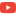 Série n°3 les jambes avec IsabelleGaranti sans virus. www.avast.com